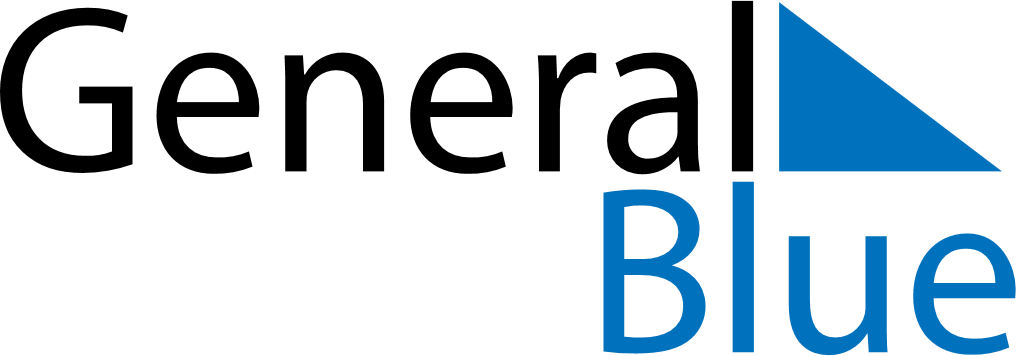 February 2024February 2024February 2024February 2024February 2024February 2024Swakopmund, Erongo, NamibiaSwakopmund, Erongo, NamibiaSwakopmund, Erongo, NamibiaSwakopmund, Erongo, NamibiaSwakopmund, Erongo, NamibiaSwakopmund, Erongo, NamibiaSunday Monday Tuesday Wednesday Thursday Friday Saturday 1 2 3 Sunrise: 6:41 AM Sunset: 7:49 PM Daylight: 13 hours and 7 minutes. Sunrise: 6:42 AM Sunset: 7:48 PM Daylight: 13 hours and 6 minutes. Sunrise: 6:42 AM Sunset: 7:48 PM Daylight: 13 hours and 5 minutes. 4 5 6 7 8 9 10 Sunrise: 6:43 AM Sunset: 7:47 PM Daylight: 13 hours and 4 minutes. Sunrise: 6:44 AM Sunset: 7:47 PM Daylight: 13 hours and 3 minutes. Sunrise: 6:44 AM Sunset: 7:46 PM Daylight: 13 hours and 2 minutes. Sunrise: 6:45 AM Sunset: 7:46 PM Daylight: 13 hours and 0 minutes. Sunrise: 6:46 AM Sunset: 7:45 PM Daylight: 12 hours and 59 minutes. Sunrise: 6:46 AM Sunset: 7:45 PM Daylight: 12 hours and 58 minutes. Sunrise: 6:47 AM Sunset: 7:44 PM Daylight: 12 hours and 57 minutes. 11 12 13 14 15 16 17 Sunrise: 6:47 AM Sunset: 7:44 PM Daylight: 12 hours and 56 minutes. Sunrise: 6:48 AM Sunset: 7:43 PM Daylight: 12 hours and 55 minutes. Sunrise: 6:49 AM Sunset: 7:43 PM Daylight: 12 hours and 53 minutes. Sunrise: 6:49 AM Sunset: 7:42 PM Daylight: 12 hours and 52 minutes. Sunrise: 6:50 AM Sunset: 7:41 PM Daylight: 12 hours and 51 minutes. Sunrise: 6:50 AM Sunset: 7:41 PM Daylight: 12 hours and 50 minutes. Sunrise: 6:51 AM Sunset: 7:40 PM Daylight: 12 hours and 49 minutes. 18 19 20 21 22 23 24 Sunrise: 6:51 AM Sunset: 7:39 PM Daylight: 12 hours and 47 minutes. Sunrise: 6:52 AM Sunset: 7:39 PM Daylight: 12 hours and 46 minutes. Sunrise: 6:53 AM Sunset: 7:38 PM Daylight: 12 hours and 45 minutes. Sunrise: 6:53 AM Sunset: 7:37 PM Daylight: 12 hours and 44 minutes. Sunrise: 6:54 AM Sunset: 7:36 PM Daylight: 12 hours and 42 minutes. Sunrise: 6:54 AM Sunset: 7:36 PM Daylight: 12 hours and 41 minutes. Sunrise: 6:55 AM Sunset: 7:35 PM Daylight: 12 hours and 40 minutes. 25 26 27 28 29 Sunrise: 6:55 AM Sunset: 7:34 PM Daylight: 12 hours and 38 minutes. Sunrise: 6:56 AM Sunset: 7:33 PM Daylight: 12 hours and 37 minutes. Sunrise: 6:56 AM Sunset: 7:32 PM Daylight: 12 hours and 36 minutes. Sunrise: 6:57 AM Sunset: 7:32 PM Daylight: 12 hours and 35 minutes. Sunrise: 6:57 AM Sunset: 7:31 PM Daylight: 12 hours and 33 minutes. 